Save this date!!Spring Festival - May 8th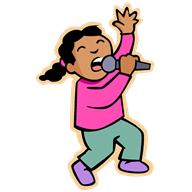 Important information to help you plan:Doors open at 6:00 for the Art Show in hallway.Children gather and prepare for concert at 6:15.Music concert begins at 6:30Your child needs to wear: Nice jeans or dark pants 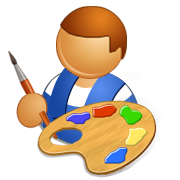 A solid colored, short sleeveT-shirt – red, blue, green, purple, orange or yellow		SneakersPlease let me know if your child will attend        Each child is an active participant and has an assigned role.  I will       need to find someone else to fill their role if your child cannot attend.Two ways to respond by March 23th Send an EMAIL to patricia.moffitt@milfordk12.org  with:Your child’s full nameHis or her teacher’s nameIf he or she will be able to attendReturn the section below to your classroom  teacher.  We hope to see you there.  It will be a very special evening.      Pat Moffitt, Music TeacherYou can find this and other information at the Jacques website/department/musichttp://jms.milfordk12.org/teachers/patricia-moffitt/  ------------------------Return the section below to your classroom teacher. ----------------------Check one____ Will be able to attend the Spring Festival concert on May 8____  Will NOT be able to attend the Spring Festival concert on May 8____________________     ________________________    ______________________Child's full name		Parent’s name		         Teacher's name